РЕКОМЕНДОВАННЫЙ ЭСКИЗНЫЙ ПРОЕКТВНЕШНЕГО ВИДА НЕСТАЦИОНАРНОГО ОБЪЕКТА ПО ОКАЗАНИЮ УСЛУГ (КОНСТРУКЦИЯ К-14)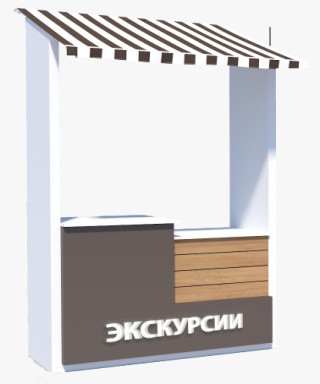 СОГЛАСОВАНОНачальник управления архитектуры и градостроительства администрациимуниципального образования город-курорт Геленджик                                                                                        Е.А. СемёноваВнешний видКраткая пояснительная записка:Каркас - металлСтены – доска, композит RAL 9010,8025.Тент – тканевый RAL 9010,8025. Высота нестационарного торгового объекта – 2,4мВывеска – объемные световые буквы, размер- высота 25 см, колер -  RAL 9010Урна - RAL 8025